Cheri Fast RN 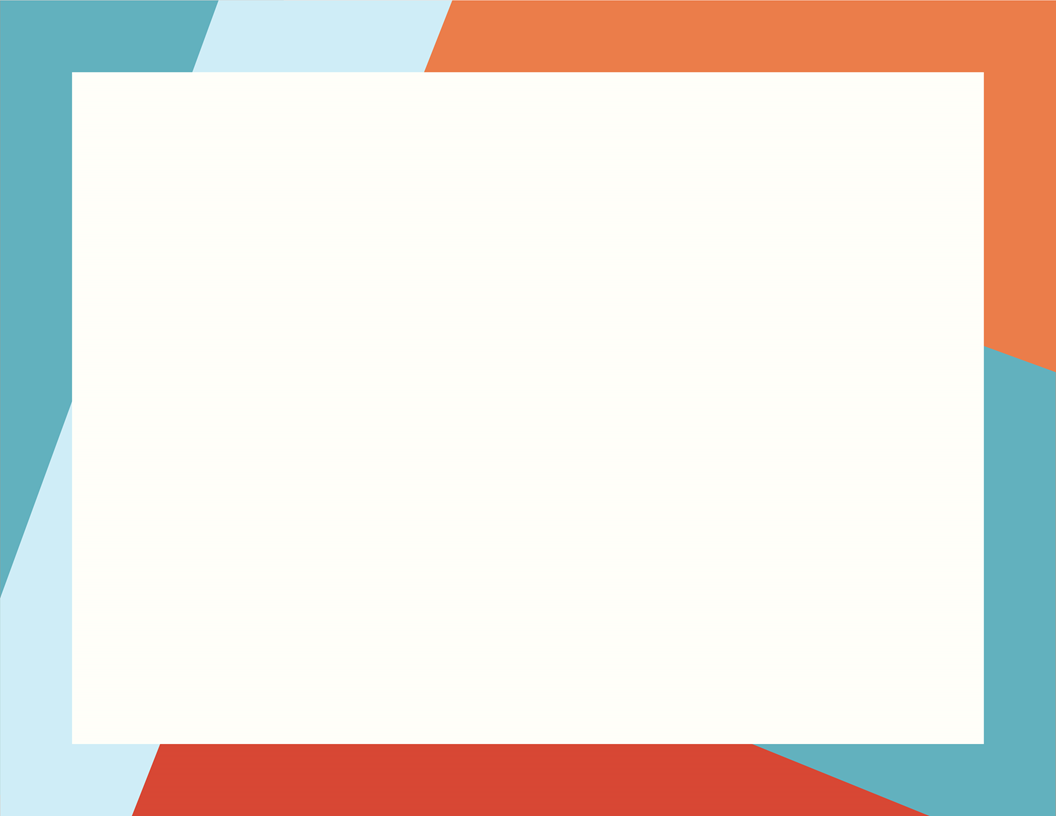   South Dakota Project FirstlineCertificate of COmpletionFor your completion of Project Firstline, Module 3-Personal Protective EquipmentProject Firstline is an Infection Control Initiative designed by the Centers for Disease Control and Prevention. 